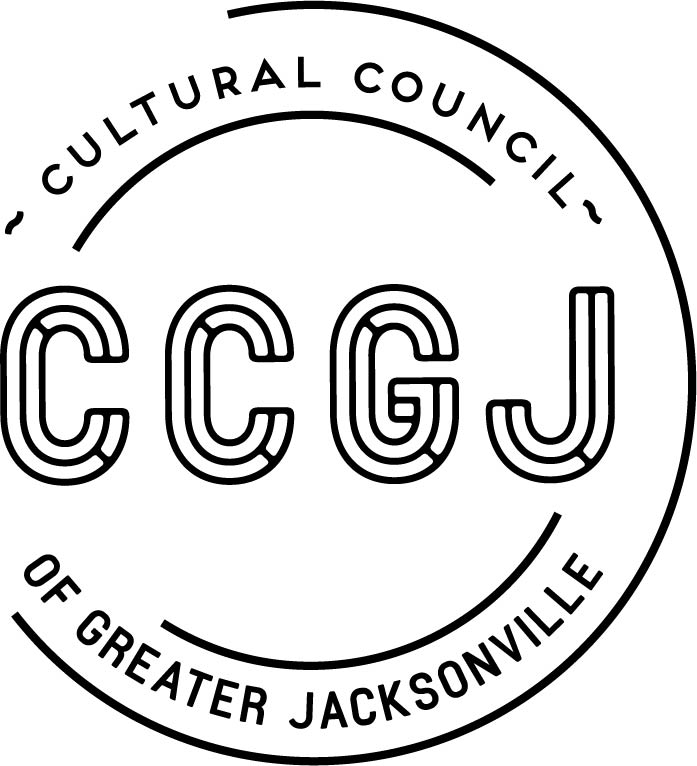 September 6, 2018AMENDED PUBLIC MEETING NOTICENotice is hereby given that the Cultural Council of Greater Jacksonville Transition Team will be meeting:Monday, September 10, 2018 3:00 PM Monday, September 17, 2018 Monday, September 24, 2018Monday, October 1, 20182:00 PM Times Union Center for the Performing Arts Cultural Council of Greater Jacksonville Conference Room300 Water St.Jacksonville, FL 32202The purpose of these meetings are to develop an agency Succession Plan for the Cultural Council Executive Director transition and perform the search for an Interim Executive Director. This is a public meeting and all interested persons are invited to attend. Please mark your calendars accordingly.Pursuant to the American with Disabilities Act, accommodations for persons with disabilities are available upon request. Please allow 1-2 business days notification to process; last minute requests will be accepted, but may not be possible to fulfill. Please contact Disabled Services Division at: V(904) 630-4940, TTY-(904) 630-4933, or email your request to ADAAccommodationRequest@coj.net.For more information contact the Cultural Council: (904) 358-3600.cc:	CCGJ Board of Directors/Staff	Cultural Service Grant Recipient Leadership	City Council Liaison	Media	Posted Notice Board – 1st Floor City Hall	Posted Notice Board – CCGJ Offices	CityC@coj.net